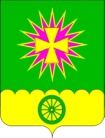 СОВЕТ НОВОВЕЛИЧКОВСКОГО СЕЛЬСКОГО ПОСЕЛЕНИЯДИНСКОГО РАЙОНАРЕШЕНИЕот 26.03.2020									№ 53-11/4станица НововеличковскаяО внесении изменений в решение Совета Нововеличковского сельского поселения Динского района от 27.04.2017 № 191-39/3 «Об утверждении Положения об оплате труда главы Нововеличковского сельского поселения Динского района и муниципальных служащих администрации Нововеличковского сельского поселения Динского района»В соответствии с Трудовым кодексом Российской Федерации, со статьей 22 Федерального закона от 02.03.2007 г. № 25-ФЗ «О муниципальной службе в Российской Федерации», статьей 20 Закона Краснодарского края от 08.06.2007 г. № 1244-КЗ «О муниципальной службе в Краснодарском крае», Уставом Нововеличковского сельского поселения Динского района, Совет Нововеличковского сельского поселения Динского района р е ш и л:1. Внести изменения в решение Совета Нововеличковского сельского поселения Динского района от 27.04.2017 № 191-39/3 «Об утверждении Положения об оплате труда главы Нововеличковского сельского поселения Динского района и муниципальных служащих администрации Нововеличковского сельского поселения Динского района», пункт 3 Положения дополнить следующими подпунктами:«3.5. Заработная плата за первую половину месяца выплачивается                      20-го числа текущего месяца, за вторую половину месяца выплачивается 5-го числа следующего месяца. При совпадении дня выплаты с выходным или нерабочим праздничным днем выплата заработной платы производится накануне этого дня.Заработная плата за первую половину месяца определяется пропорционально отработанному времени.В сумму заработной платы за первую половину месяца включаются все стимулирующие и компенсационные надбавки, кроме премий.3.6. Основанием для начисления заработной платы являются: штатное расписание, табель учета рабочего времени, приказы, утвержденные главой Нововеличковского сельского поселения.Табель учета рабочего времени утверждается главой Нововеличковского сельского поселения. Табель закрывается два раза в месяц перед выплатой каждой части заработной платы. 3.7. Заработная плата и прочие выплаты, полагающиеся работнику, перечисляются на банковскую карту работника. Если работник хочет получать заработную плату на банковскую карту другого банка, он должен направить работодателю заявление об этом не позднее 15 календарных дней до даты выплаты.».2. Контроль за исполнением настоящего решения возложить на бюджетную комиссию Совета Нововеличковского сельского поселения Динского района (Лапин) и администрацию Нововеличковского сельского поселения Динского района.3. Администрации Нововеличковского сельского поселения Динского района обнародовать настоящее решение в установленном порядке и разместить на официальном сайте Нововеличковского сельского поселения Динского района в сети интернет.4. Решение вступает в силу после его обнародования.Председатель Совета Нововеличковского сельского поселения Динского района                                                                                        В.А.ГаблаяИсполняющий обязанности главыНововеличковского сельского поселенияДинского района                                                                                        И.Л.Кочетков